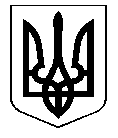                                                        УКРАЇНАКОСТЯНТИНІВСЬКА МІСЬКА РАДАР І Ш Е Н Н Я25.01.2018 № 6/82-1521						м. КостянтинівкаКеруючись статтею 26 Закону України «Про місцеве самоврядування в Україні» від 21.05.1997 №280/97-ВР (зі змінами), статтею 6 Цивільного кодексу України від 16.01.2003№435-IV (зі змінами), рішенням міської ради від 01.12.2005 № 4/32-676 «Про оренду землі під вбудованими приміщеннями», рішенням міської ради від 22.10.2015            № 6/61-1084 «Про перейменування вулиць м. Костянтинівки», рішенням міської ради від 30.03.2017 № 6/75-1360 «Про перейменування вулиці Правобережної», розглянувши звернення юридичних і фізичних осіб, міська радаВИРІШИЛА:1. Поновити договори оренди землі на частину земельної ділянки під вбудованими приміщеннями строком на 5 років:1.1.Договір оренди землі від 01.03.2011 № 450 з Костянтинівським державним науково-виробничим підприємством «Кварсит», ЄДРПОУ ХХХХХ, площею 0,002124 га для обслуговування готелю по вул. Шмідта, 33/7.Ставку орендної плати встановити у розмірі10% від нормативної грошової оцінки.1.2. Договір оренди землі від 03.01.2013  № 583 з Шестаком Сергієм Леонідовичем, ідентиф. №ХХХХХ, площею 0,001775 га для обслуговування магазину по бул.Космонавтів,1.Ставку орендної плати встановити у розмірі10% від нормативної грошової оцінки.1.3. Договір оренди землі від 03.01.2013  № 585 з Петренко Іриною Анатоліївною, ідентиф. № ХХХХХ, площею 0,004110 га для обслуговування магазину по вул. О. Нєвського, 16/22.Ставку орендної плати встановити у розмірі10% від нормативної грошової оцінки.	2. Зобов’язати юридичних та фізичних осіб, перерахованих у пункті 1, в двомісячний строк укласти  додаткові угоди до договорів оренди.	3.У випадку несвоєчасного виконання землекористувачами пункту 2 рішення відносно них вважається недійсним.	4.Організаційне виконання даного рішення покласти на начальника управління комунального господарства Заварзіна Д.Г.Контроль за виконанням рішення покласти на заступника міського голови            Василенка В.В. та постійні комісії міської ради з питань містобудування, житлово-комунального господарства, зв'язку та земельних ресурсів (Науменко) та з питань економічної політики, бюджету та фінансів, цін, питань приватизації (Резниченко).Міський голова		С.Д. ДавидовПро надання в оренду земельних ділянок для обслуговування вбудованих приміщень